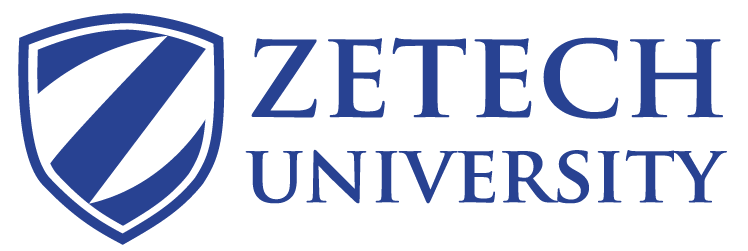 ZU/WI/7/EXM/6ZETECH UNIVERSITYACADEMIC YEAR 2016/2017ORDINARY EXAMINATION FOR THE DEGREE OF BACHELOR OF BUSINESS ADMINISTRATIONAND MANAGEMENTCODE: BUS101/BBAM101 UNIT NAME: INTRODUCTION TO BUSINESS STUDIESDATE: APRIL /2017						TIME: 2 HOURSINSTRUCTIONS:	 Answer Question 1 and any other TWO questions.QUESTION ONEa) Commerce has greatly developed today. Explain any THREE contributing factors to growth and development of commerce.					(6 Marks)b) Business success and survival depends on business location. Highlight how technology, government and social and demographic environments promote business success.											(6 Marks)c) Entrepreneurs and business managers play similar functions in business operations. Discuss any FOUR functions of managers in business.				(8 Marks)d) Business combination is the commercial concept in the developed world. Explain why commercial sector should encourage the concept.			(6 Marks)e) Knowledge on stock and capital market is valuable today to the capital investors. Expound on why this is so.								(4 Marks)QUESTION TWOa)	Company X practices ethics and social responsibility and this has offered an advantage to the company against its industry rivals. What could be the social responsibility practices of Co. X that you may adopt in your place of employment assuming that you are the business manager.									(6 Marks)b)	The two dimensions of foreign trade are bilateral and multilateral. Discuss strategies to controlled foreign trade.							(8 Marks)c) ICT is an emphasis and an observable phenomenon in businesses today. Explain the need for its emphasis.									(6 Marks)QUESTION THREEa) Entrepreneurship practices is an added advantage to society and the global world. Do you agree with this? Analyze this with reference to the positive view.		(6 Marks)b) Businesses are subject to competitive environment; legal environment; and global environments. Explain business strategies towards such for business survival and success.											(8 Marks)c) Business finance is an essential resource just as other resources are useful for business operations. Discuss purpose for projecting business finance and capital.	 (6 Marks)QUESTION FOURa) Highlight details in a partnership Deed.						(4 Marks)b) Explain three business concepts you know.					(6 Marks)c) Why encourage small-medium enterprises instead of large-scale business?	 (6 Marks)d) What is the role of government in promoting domestic industrialization practices?	 (4 Marks)							